SOLICITAÇÃO DE MATRÍCULA COMO ALUNO EM REGIME ESPECIAL PROGRAMA DE PÓS-GRADUAÇÃO EM DIREITO –  2024/1Para preenchimento do requerente - obrigatórioEu, ____________________________________________ com a graduação concluída na UNIVERSIDADE __________, e-mail, __________________________________________ telefone: ________________, domiciliado (a) na _____________________________ bairro _________, nº ______, complemento ________ cidade _____________________________, CEP: _______________ e nº de matrícula ____________, solicito a minha matrícula na (s) disciplina (s) do Programa de Pós-Graduação em DIREITO, na condição de aluno em regime especial, relacionada (s) abaixo. Estou ciente que: 
a) tendo efetivado a matrícula, não será aceita a exclusão de qualquer disciplina, após 25% da carga horária ministrada; b) não sendo egresso da UPF, apresentar cópias dos seguintes documentos: diploma de graduação devidamente registrado (frente e verso), RG, CPF e Certidão de Nascimento e/ou Casamento; c) os horários de aulas eventualmente poderão ser alterados, conforme necessidade de afastamento do professor; d) a Divisão de Pós-Graduação, Setor stricto sensu, efetivará a matrícula sem a necessidade do requerente ir presencialmente até a UPF, após entrará em contato pelo e-mail informado neste formulário, confirmando a efetivação da matrícula e enviando o comprovante de matrícula e os quatros boletos para pagamento da (s) disciplina (s).e) é obrigatório o preenchimento das informações solicitadas neste formulário  Passo Fundo, __________ de _______________ de 2024. 
________________________________________________ Assinatura do requerente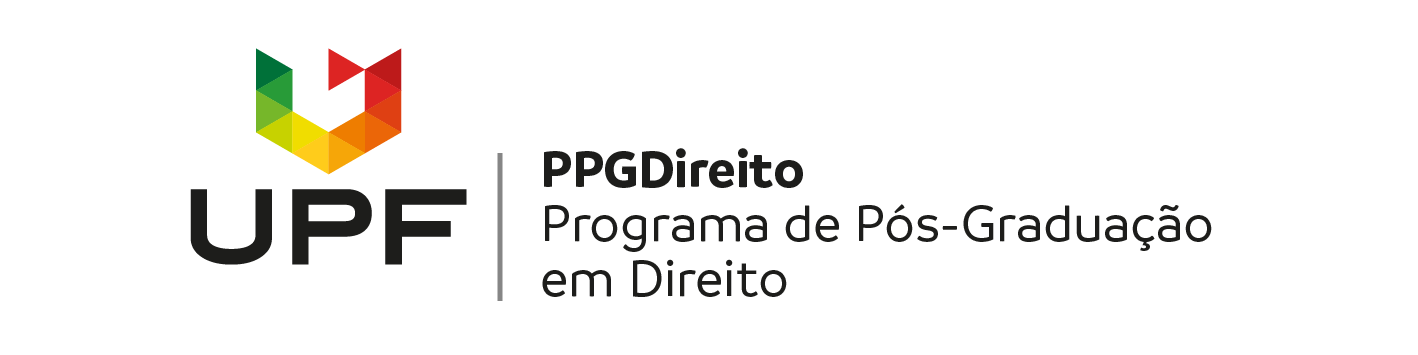 DISCIPLINAS OFERECIDAS NO PROGRAMA DE PÓS GRADUAÇÃO EM DIREITO Seleção(marque “x” na opção desejada)Código DisciplinaNome da DisciplinaCréditosData inícioda disciplinaProfessorPGD002CONSTITUIÇÃO E ADMINISTRAÇÃO0204/04/2024Patrícia Graziotin NoschangPGD003CONSTITUIÇÃO E JURISDIÇÃO0205/04/2024Adriana Fasolo PilatiPGD006ESTADO DE DIREITO E GARANTIAS PROCESSUAIS-PENAIS0208/03/2024Gabriel Antinolfi DivanPGD008ESTADO DE DIREITO E SISTEMAS DE JUSTIÇA0207/03/2024Josiane Petry FariaPGD027TEORIA DO DIREITO0209/05/2024Paulo Roberto Ramos AlvesPGD028DIREITO, ESTADO E CONSTITUIÇÃO0214/03/2024Liton Lanes Pilau SobrinhoPGD029TEORIA DA DECISÃO JURÍDICA0215/03/2024Paulo Marcio Cruz